Отчет о результатах самообследования
муниципального дошкольного образовательного учреждения «Детский сад № 21»
за 2019годАналитическая частьI. Общие сведения об образовательной организацииМуниципальное  дошкольное образовательное учреждение «Детский сад № 21» (далее – МДОУ «Детский сад № 21») расположено в жилом районе города. Здание корпуса №1 построено по типовому проекту. Общая площадь здания 532,7 м2 .Здание корпуса №2 - приспособлено. Общая площадь здания 937,2 м2 .Площадь помещений, используемых непосредственно для нужд образовательного процесса в обоих корпусах - 745 м2.Проектная наполняемость на оба корпуса 125 местЦель деятельности МДОУ «Детский сад № 21» – осуществление образовательной деятельности по реализации образовательных программ дошкольного образования.Предметом деятельности МДОУ «Детский сад № 21» является формирование общей культуры, развитие физических, интеллектуальных, нравственных, эстетических и личностных качеств, формирование предпосылок учебной деятельности, сохранение и укрепление здоровья воспитанников.Режим работы МДОУ «Детский сад № 21»: рабочая неделя – пятидневная, с понедельника по пятницу. Длительность пребывания детей в группах – 12 часов. Режим работы групп – с 7:00 до 19:00. Выходные дни - суббота, воскресенье, нерабочие праздничные дни.II. Система управления организациейУправление МДОУ «Детский сад № 21» осуществляется в соответствии с действующим законодательством и уставом МДОУ «Детский сад № 21».Управление МДОУ «Детский сад № 21» строится на принципах единоначалия и коллегиальности. Коллегиальными органами управления являются: совет родителей, педагогический совет, общее собрание трудового коллектива. Единоличным исполнительным органом является руководитель – заведующий.Органы управления, действующие в МДОУ «Детский сад № 21»Структура и система управления соответствуют специфике деятельности МДОУ «Детский сад № 21». По итогам 2019 года система управления  МДОУ «Детский сад №21» оценивается как эффективная, позволяющая учесть мнение работников и всех участников образовательных отношений. В следующем году изменение системы управления не планируется.III. Оценка образовательной деятельностиОбразовательная деятельность в МДОУ «Детский сад № 21» организована в соответствии с Федеральным законом от 29.12.2012 № 273-ФЗ «Об образовании в Российской Федерации», ФГОС дошкольного образования, СанПиН 2.4.1.3049-13 «Санитарно-эпидемиологические требования к устройству, содержанию и организации режима работы дошкольных образовательных организаций».Образовательная деятельность ведется на основании утвержденной основной образовательной программы дошкольного образования, которая составлена в соответствии с ФГОС дошкольного образования, с учетом примерной образовательной программы дошкольного образования, санитарно-эпидемиологическими правилами и нормативами, с учетом недельной нагрузки.Детский сад посещают 177 воспитанника в возрасте от 1,5 до 7 лет. В МДОУ «Детский сад № 21» сформировано 6 разновозрастных групп общеразвивающей направленности. Из них:− 2 группы раннего возраста – по 26 детей;− 2 группы младше – среднего возраста – по 30 детей;− 2 группы старше – подготовительного возраста – по 30 детей;В режиме кратковременного пребывания ходят 10 детей, в 2018 году так же посещали 10 человек. В форме семейного образования и в семейной дошкольной группе обучающихся нет. ДОУ посещает 1 ребенок-инвалид (синдром Дауна)Уровень развития детей анализируется по итогам педагогической диагностики. Формы проведения диагностики:− диагностические занятия (по каждому разделу программы);− диагностические срезы;− наблюдения, итоговые занятия.Разработаны диагностические карты освоения основной образовательной программы дошкольного образования МДОУ «Детский сад № 21» (ООП МДОУ «Детский сад № 21») в каждой возрастной группе. Образовательную программу в 2019 учебном году освоили 100% детей. В 2018 году образовательная программа была, также, освоена 100% детей.  Стабильно высокие результаты освоения образовательной программы воспитанниками свидетельствуют о высоком уровне качества образовательного процесса и созданных условий в ДОУ.В мае 2019 года педагоги проводили обследование воспитанников подготовительной группы на предмет оценки сформированности предпосылок к учебной деятельности в количестве 29 человек. Задания позволили оценить уровень сформированности предпосылок к учебной деятельности: возможность работать в соответствии с фронтальной инструкцией (удержание алгоритма деятельности), умение самостоятельно действовать по образцу и осуществлять контроль, обладать определенным уровнем работоспособности, а также вовремя остановиться в выполнении того или иного задания и переключиться на выполнение следующего, возможностей распределения и переключения внимания, работоспособности, темпа, целенаправленности деятельности и самоконтроля.Результаты педагогического анализа показывают преобладание детей с высоким и средним уровнями развития при прогрессирующей динамике на конец учебного года, что говорит о результативности образовательной деятельности в МДОУ «Детский сад № 21».Результаты готовности выпускников подготовительных групп к обучению в школеВоспитательная работаЧтобы выбрать стратегию воспитательной работы, в 2019 году проводился анализ состава семей воспитанников.Характеристика семей по составуХарактеристика семей по количеству детейВоспитательная работа строится с учетом индивидуальных особенностей детей, с использованием разнообразных форм и методов, в тесной взаимосвязи воспитателей, специалистов и родителей. Детям из неполных семей уделяется большее внимание в первые месяцы после зачисления в МДОУ «Детский сад № 21».Дополнительное образованиеМДОУ «Детский сад № 21» услуг по дополнительному образованию не предоставляет.IV. Оценка функционирования внутренней системы оценки качества образованияМониторинг качества образовательной деятельности в 2019 году показал хорошую работу педагогического коллектива по всем показателям.Состояние здоровья и физического развития воспитанников удовлетворительные. 100% детей освоили образовательную программу дошкольного образования в своей возрастной группе. Воспитанники подготовительных групп показали высокие показатели готовности к школьному обучению и 30 процентов выпускников зачислены в школы с углубленным изучением предметов. В течение года воспитанники МДОУ «Детский сад № 21» успешно участвовали в конкурсах и мероприятиях различного уровня.В октябре 2019 года проводилось анкетирование родителей. В нем приняли 75 % семей от возможного числа респондентов. Такой процент указывает на то, что родители готовы на взаимодействие и сотрудничество и остаются не равнодушным к жизнедеятельности учреждения При анализе анкетирования выявлено следующее:Качеством образования, которое получает ребенок в ДОУ удовлетворены 85% опрошенных, затрудняются в ответе 15 % . Следовательно наибольшая часть родителей читают, что их дети получают в ДОУ необходимые знания и умения.Организацией учебно-воспитательного процесса удовлетворены 90%, затрудняются 10% опрошенных, что может свидетельствовать о том, что родители пока не владеют полной информацией об организации учебно-воспитательного процесса в ДОУ.Степенью информированности о  деятельности  образовательного учреждения посредством информационных технологий (сайт образовательного учреждения) удовлетворены 74%, не удовлетворены работой сайта 0% , 26% затрудняются с ответом, скорее всего это те родители,  которые  не  выходят  или  редко  выходят  на  сайт  ДОУ. Состоянием материально-технической базы учреждения удовлетворены 68%, не удовлетворены 13%, затрудняются – 19%. Необходимо привлекать родителей к реализации проектов, направленных на благоустройство участков и групп, так как в некоторых вопросов без привлечения помощи родителей ДОУ не обойтись. Необходимо так же отметить, что улучшение материально-технической базы обеспечить достижение оптимального уровня качества образования.85% родителей полностью устраивает профессиональный уровень воспитателей. Это можно рассматривать, безусловно, как позитивный результат. 15% затрудняются с ответом.Санитарно-гигиеническими условиями удовлетворены 95%, затрудняются 5 %, этот процент составили родители младших групп, которые скорее всего еще не до конца оценили данный вид деятельности.Взаимоотношениями педагогов с детьми удовлетворены 85 % родителей, 15 % родителей затрудняются с ответом, в основном это родители группы раннего возраста. Это вызвано тем, что родители трудно и болезненно воспринимают период адаптации детей к ДОУ .Взаимоотношениями  педагогов с родителями удовлетворены  83%, такие результаты свидетельствуют не на отсутствие проблемных ситуаций, а на своевременное и конструктивное их решение в процессе диалога двух сторон. 7% не удовлетворены и 10% затрудняются ответить.В целом можно отметить, что процент удовлетворенности деятельностью МДОУ «Детский сад №21» составляет 82% опрошенных родителей, что позволяет сделать следующие вывод:Созданная система работы ДОУ позволяет максимально удовлетворять потребность и запросы родителей.В декабре 2019 года проводилась независимая оценка качества дошкольного образования, по итогам которой было выявлено: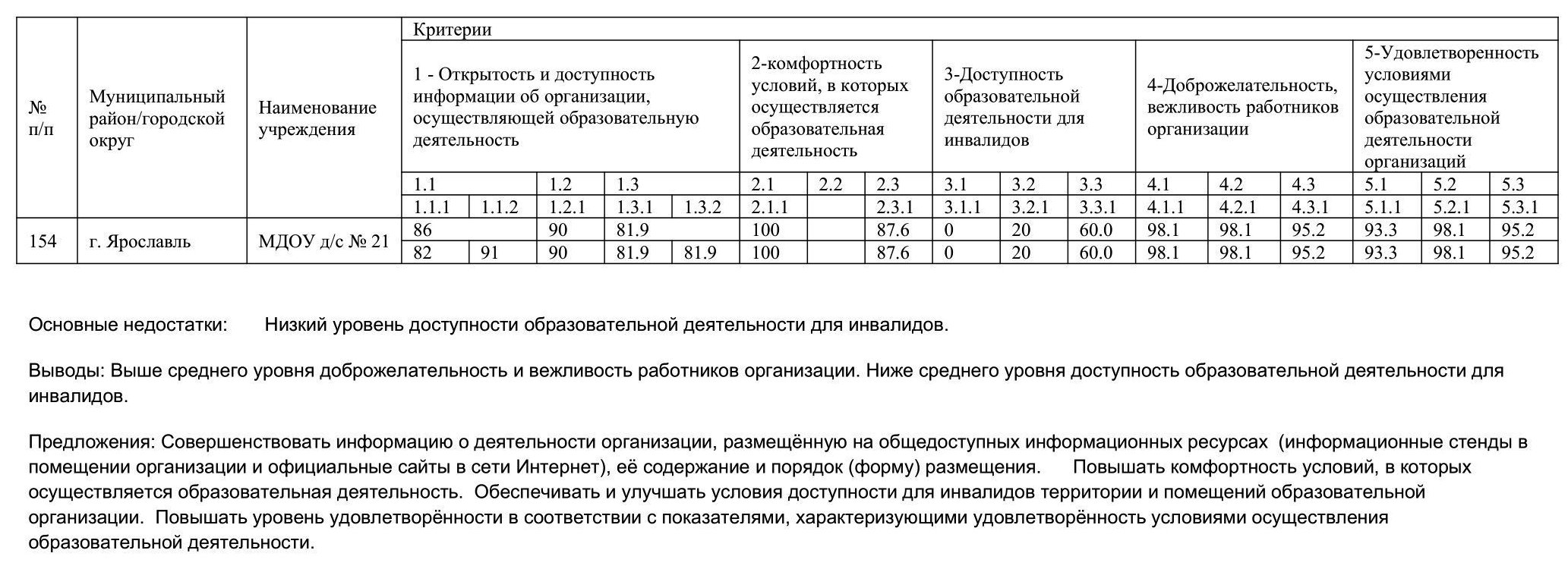 V. Оценка кадрового обеспеченияМДОУ «Детский сад № 21» укомплектован педагогами на 100% согласно штатному расписанию. Всего работают 19 человек. Педагогический коллектив МДОУ «Детский сад № 21» насчитывает 5 специалистов. Соотношение воспитанников, приходящихся на 1 взрослого:− воспитанник/педагоги – 9/1;− воспитанники/все сотрудники – 3,6/1.За 2019 год педагогические работники успешно прошли аттестацию и получили:− первую квалификационную категорию – 4 человека (Папельникова Т.Н., Лаптева Н.В., Юсупова Е.А., Литницкая Е.В.).- высшею квалификационную категорию – 1 человек (Скворцова О.И.)В 2019 году 1 педагог окончил обучение в ФГБОУ ВО «Ярославский государственный педагогический университет им. К.Д. Ушинского».Ежегодно педагоги и работники МДОУ повышают свой профессиональный уровень на курсах повышения квалификации в ИРО и ГЦРО г. Ярославля. За 2019 год были пройдены КПК по следующим направлениям: «Организация образовательной деятельности с детьми дошкольного возраста средствами интерактивной доски с учетом принципов здоровьесбережения» - 2 человека, «Концептуальные и методологические основы оказания психолого-педагогической помощи детям и их семьям» - 3 человека, «Обучение технологии проведения шахматных занятий по Федеральному курсу «Шахматы - школе» в условиях реализации ФГОС» - 1 человек.По итогам 2019 года МДОУ «Детский сад № 21» готов перейти на применение профессиональных стандартов. Все педагоги соответствуют квалификационным требованиям профстандарта «Педагог». Их должностные инструкции соответствуют трудовым функциям, установленным профстандартом «Педагог».Диаграмма с характеристиками кадрового состава МДОУ «Детский сад № 21»Стаж педагогической работы.Категорийность педагогических кадров.В детском саду работают педагоги с разным уровнем стажевых показателей, однако руководство детского сада выстраивает свою работу с учетом данных показателей, с учетом навыков педагогического мастерства у персонала и опыта работы в детском саду. По сравнению с  2018 годом  количество педагогов со стажем работы от 10 до 15 лет увеличилось, а количество педагогов со стажем до 5 лет уменьшилось.Для молодых педагогов проводятся индивидуальные консультации, беседы, вовлечение их  в творческие проекты, проведение тренингов и другое. Педагоги с продолжительным опытом работы участвуют в мероприятиях важных и значимых для дошкольной  системы, участвуют в рабочих и творческих группах детского сада.Детский сад укомплектован кадрами полностью. Педагоги постоянно повышают свой профессиональный уровень, знакомятся с опытом работы своих коллег и других дошкольных учреждений, а также саморазвиваются. Все это в комплексе дает хороший результат в организации педагогической деятельности и улучшении качества образования и воспитания дошкольников.VI. Оценка учебно-методического и библиотечно-информационного обеспеченияВ МДОУ «Детский сад № 21» библиотека является составной частью методической службы. Библиотечный фонд располагается в методическом кабинете, кабинетах специалистов, группах детского сада. Библиотечный фонд представлен методической литературой по всем образовательным областям основной общеобразовательной программы, детской художественной литературой, а также другими информационными ресурсами на различных электронных носителях. В каждой возрастной группе имеется банк необходимых учебно-методических пособий, рекомендованных для планирования воспитательно-образовательной работы в соответствии с обязательной частью ООП.В 2019 году МДОУ «Детский сад № 21» не пополнял учебно-методический комплект , т.к. этого не требовалось.Оборудование и оснащение методического кабинета достаточно для реализации образовательных программ. Информационное обеспечение МДОУ «Детский сад № 21» включает:− информационно-телекоммуникационное оборудование – в 2019 году пополнилось 4 ноутбуками и 1 МФУ;− программное обеспечение – позволяет работать с текстовыми редакторами, интернет-ресурсами, фото-, видеоматериалами, графическими редакторами.В МДОУ «Детский сад № 21» учебно-методическое и информационное обеспечение достаточное для организации образовательной деятельности и эффективной реализации образовательных программ.VII. Оценка материально-технической базыВ МДОУ «Детский сад № 21» сформирована материально-техническая база для реализации образовательных программ, жизнеобеспечения и развития детей. В МДОУ «Детский сад № 21» оборудованы помещения:− групповые помещения – 6;− кабинет заведующего – 2 (по 1 в каждом корпусе);− методический кабинет – 1;- кабинет специалистов – 3 (1 в первом корпусе, 2 во втором корпусе – кабинет учителя-логопеда и кабинет педагога-психолога);− музыкально - физкультурный зал – 2 (по 1 в каждом корпусе);− пищеблок – 2 (по 1 в каждом корпусе);− медицинский кабинет – 2 (по 1 в каждом корпусе);- кабинет бухгалтерии - 1При создании предметно-развивающей среды воспитатели учитывают возрастные, индивидуальные особенности детей своей группы. Оборудованы групповые комнаты, включающие игровую, познавательную, обеденную зоны.В 2019 году провели косметический ремонт во всех групповых ячейках 2 корпуса и раздевалке групп № 2 и № 3 в 1 корпусе. Приобрели малые архитектурные для оснащения прогулочных участков: песочницы – 5 штук, лабиринты – 2 штуки, домик – 2 штуки, машинка «Гусенечка» - 2 штуки, столы для игр с песком – 4 штуки, стол «Ромашка» - 2 штуки, лавочка «Львенок» - 2 штуки. Оборудовали отдельный кабинет учителю-логопеду во 2 корпусе.Материально-техническое состояние детского сада и территории соответствует действующим санитарно-эпидемиологическим требованиям к устройству, содержанию и организации режима работы в дошкольных организациях, правилам пожарной безопасности, требованиям охраны труда.Результаты анализа показателей деятельности организацииДанные приведены по состоянию на 31.12.2019.Анализ показателей указывает на то, что детский сад имеет достаточную инфраструктуру, которая соответствует требованиям СанПиН 2.4.1.3049-13 «Санитарно-эпидемиологические требования к устройству, содержанию и организации режима работы дошкольных образовательных организаций» и позволяет реализовывать образовательные программы в полном объеме в соответствии с ФГОС ДО.Детский сад укомплектован достаточным количеством педагогических и иных работников, которые имеют достаточную квалификацию и регулярно проходят повышение квалификации, что обеспечивает результативность образовательной деятельности.Наименование образовательной организацииМуниципальное дошкольное образовательное учреждение «Детский сад № 21» (МДОУ «Детский сад № 21»)РуководительКоногова Любовь ВитальевнаАдрес организацииЮридический Фактический Корпус № 1Корпус № 2150000, город Ярославль, улица Собинова, дом7а150000, город Ярославль, улица Собинова, дом7а150000, город Ярославль, переулок Октябрьский, дом 5Телефон, факс8(4852) 30-91-56 (корпус №1), 98-99-18 (корпус №2)Адрес электронной почтыyardou021@yandex.ruСайтhttp://mdou21.edu.yar.ruУчредительДепартамент образования мэрии г. ЯрославляДата создания19.08.2015 годЗдание корпуса №1 функционирует с 1949 годаЗдание корпуса №2 функционирует с 1935 годаЛицензияСерия 76Л02 № 0000877 от 24.02.2016 г.Наименование органаФункцииЗаведующийКонтролирует работу и обеспечивает эффективное взаимодействие структурных подразделений организации, утверждает штатное расписание, отчетные документы организации, осуществляет общее руководство МДОУ «Детский сад № 21»Совет родителейРассматривает вопросы:− развития образовательной организации;− финансово-хозяйственной деятельности;− материально-технического обеспеченияПедагогический советОсуществляет текущее руководство образовательной деятельностью МДОУ «Детский сад № 21», в том числе рассматривает вопросы:− развития образовательных услуг;− регламентации образовательных отношений;− разработки образовательных программ;− выбора методических пособий, средств обучения и воспитания;− материально-технического обеспечения образовательного процесса;− аттестации, повышении квалификации педагогических работников;Общее собрание трудового коллективаРеализует право работников участвовать в управлении образовательной организацией, в том числе:− участвовать в разработке и принятии коллективного договора, Правил трудового распорядка, изменений и дополнений к ним;− принимать локальные акты, которые регламентируют деятельность образовательной организации и связаны с правами и обязанностями работников;− разрешать конфликтные ситуации между работниками и администрацией образовательной организации;− вносить предложения по корректировке плана мероприятий организации, совершенствованию ее работы и развитию материальной базыОбразовательные областиУровень выполнения программы балл,Уровень развития %Уровень развития %Уровень развития %Образовательные области2018/2019ВысокийСреднийНизкийСоциально-коммуникативное развитие2,540591Познавательное развитие2,758411Речевое развитие2,648511Художественно- эстетическое развитие2,760391Физическое развитие2,656431Учебный год20182019Количество выпускников3129Высокий уровень6(19%)5 (17%)Уровень выше среднего12 (39%)14 (48%)Средний уровень13 (42 %)10 (35 %)Уровень ниже среднего00Низкий уровень00Состав семьиКоличество семейПроцент от общего количества семей воспитанниковПолная14388,8%Неполная с матерью1811,2%Неполная с отцом00%Оформлено опекунство00%Количество детей в семьеКоличество семейПроцент от общего количества семей воспитанниковОдин ребенок6942,9%Два ребенка6942,9%Три ребенка и более2314,2%ПоказателиЕдиница измеренияКоличествоОбразовательная деятельностьОбразовательная деятельностьОбразовательная деятельностьОбщее количество воспитанников, которые обучаются по программе дошкольного образованияв том числе обучающиеся:человек177в режиме полного дня (8–12 часов)человек167в режиме кратковременного пребывания (3–5 часов)человек10в семейной дошкольной группечеловек0по форме семейного образования с психолого-педагогическим сопровождением, которое организует детский садчеловек0Общее количество воспитанников в возрасте до трех летчеловек52Общее количество воспитанников в возрасте от трех до восьми летчеловек125Количество (удельный вес) детей от общей численности воспитанников, которые получают услуги присмотра и ухода, в том числе в группах: человек (процент)8–12-часового пребываниячеловек (процент)177 (100%)12–14-часового пребываниячеловек (процент)0 (0%)круглосуточного пребываниячеловек (процент)0 (0%)Численность (удельный вес) воспитанников с ОВЗ от общей численности воспитанников, которые получают услуги:человек (процент)по коррекции недостатков физического, психического развитиячеловек (процент)0 (0%)обучению по образовательной программе дошкольного образованиячеловек (процент)0 (0%)присмотру и уходучеловек (процент)0 (0%)Средний показатель пропущенных по болезни дней на одного воспитанникадень148,5Общая численность педработников, в том числе количество педработников:человек19 с высшим образованиемчеловек18 высшим образованием педагогической направленности (профиля)человек18 средним профессиональным образованиемчеловек1 средним профессиональным образованием педагогической направленности (профиля)человек1 Количество (удельный вес численности) педагогических работников, которым по результатам аттестации присвоена квалификационная категория, в общей численности педагогических работников, в том числе:человек (процент)5 (26,2%)с высшейчеловек (процент)1 (5,2%)первойчеловек (процент)4 (21%)Количество (удельный вес численности) педагогических работников в общей численности педагогических работников, педагогический стаж работы которых составляет:человек (процент)до 5 летчеловек (процент)2 (10,5%)больше 20 летчеловек (процент)3 (15,8%)Количество (удельный вес численности) педагогических работников в общей численности педагогических работников в возрасте:человек (процент)до 30 летчеловек (процент)6 (31,6%)от 55 летчеловек (процент)1 (5,3%)Численность (удельный вес) педагогических и административно-хозяйственных работников, которые за последние 5 лет прошли повышение квалификации или профессиональную переподготовку, от общей численности таких работниковчеловек (процент)18 (94,7%)Численность (удельный вес) педагогических и административно-хозяйственных работников, которые прошли повышение квалификации по применению в образовательном процессе ФГОС, от общей численности таких работниковчеловек (процент)18 (94,7%)Соотношение «педагогический работник/воспитанник»человек/человек1/9Наличие в детском саду:да/нетмузыкального руководителяда/нетдаинструктора по физической культуреда/нетдаучителя-логопедада/нетдалогопедада/нетнетучителя-дефектологада/нетнетпедагога-психологада/нетдаИнфраструктураИнфраструктураИнфраструктураОбщая площадь помещений, в которых осуществляется образовательная деятельность, в расчете на одного воспитанникакв. м4,3Площадь помещений для дополнительных видов деятельности воспитанниковкв. м0Наличие в детском саду:да/нетфизкультурного залада/нетнетмузыкального залада/нетдапрогулочных площадок, которые оснащены так, чтобы обеспечить потребность воспитанников в физической активности и игровой деятельности на улицеда/нетда